Kingdom of Saudi Arabia                                                                         ……….. education directorate 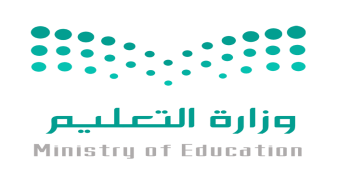 Ministry of  Education                                                                               ……….. Elementary SchoolSyllabus Distribution for 5th  Elementary grade ( Smart Class 4) (2nd  term) 1440-20191st  week     30/4/1440  -   4/5/14401st  week     30/4/1440  -   4/5/14401 My Favourite FoodSmart KidsPhonics /fr/ /pr/ A chant 1 My Favourite Food2nd   week    7/5/1440 --  11/5/14402nd   week    7/5/1440 --  11/5/14401 My Favourite FoodLet`s Play Phonics /br/ /dr/Comic (Good for you) 1 My Favourite Food3rd  week     14/5/1440  -- 18/5/14403rd  week     14/5/1440  -- 18/5/14401 My Favourite FoodRevision 1 - ProjectStory Time (Good for you VS bad for you)1 My Favourite Food4th     week     21/5/1440 --  25/5/14404th     week     21/5/1440 --  25/5/14401 My Favourite FoodSmart Time ( My breakfast)Phonics Revision1 My Favourite Food5th   week    28/5/1440  -- 2/ 6/14405th   week    28/5/1440  -- 2/ 6/14405th   week    28/5/1440  -- 2/ 6/14402On TimeSmart KidsSmart KidsPhonics /cr/ /gr/ A chant2On Time6th   week        5/6/1440  -- 9/ 6/14406th   week        5/6/1440  -- 9/ 6/14406th   week        5/6/1440  -- 9/ 6/14402On TimeLet`s Play Phonics /st/ /tr/Let`s Play Phonics /st/ /tr/Our world 2On Time7th   week        12/6/1440 -- 16/ 6/14407th   week        12/6/1440 -- 16/ 6/14407th   week        12/6/1440 -- 16/ 6/14402On TimeRevision 2 - ProjectRevision 2 - ProjectStory Time (What’s the time?)2On Time8th   week        19/6/1440 -- 23/6/14408th   week        19/6/1440 -- 23/6/14408th   week        19/6/1440 -- 23/6/14402On TimeSmart Time 2 ( Festivals)Phonics RevisionPhonics Revision2On Time9th   week        26/6/1440  -- 30/6/14409th   week        26/6/1440  -- 30/6/14403At WorkSmart KidsPhonics /sp/ /sn/ - A chant3At Work10th   week       3/7/1440 -- 7/7/144010th   week       3/7/1440 -- 7/7/14403At WorkLet`s Play - Phonics /sm/ /sw/)Comic 3At Work11th   week        10/7/1440 -- 14/7/144011th   week        10/7/1440 -- 14/7/14403At WorkRevision 3 - Project PhonicsStory Time (where’s the monkey?3At Work12th   week        17/7/1440  -- 21/7/144012th   week        17/7/1440  -- 21/7/14403At WorkSmart Time 3(What am I) Phonics Revision3At Work13th   week        24/7/1440  -- 28/7/144013th   week        24/7/1440  -- 28/7/14404 PeopleSmart KidsPhonics /fl/ /sl/ - A chant4 People14th   week        2/8/1440  -- 6/8/144014th   week        2/8/1440  -- 6/8/14404 PeopleStory Time (I don’t like sports)Our world -Let`s Play - Phonics /bl/ /gl/4 People15th   week        9/8/1440  -- 13/8/144015th   week        9/8/1440  -- 13/8/14404 PeopleSmart Time 4 (Famous football players)Revision 4 - Project -Phonics Revision4 People